Ассамблеи государств-членов ВОИСПятьдесят пятая серия заседанийЖенева, 5 – 14 октября 2015 г.ПОНИМАНИЕ СОЕДИНЕННЫМИ ШТАТАМИ УНИТАРНОЙ СИСТЕМЫ ВЗНОСОВ И УНИТАРНОГО БЮДЖЕТА ПРИМЕНИТЕЛЬНО К лИССАБОНСКОМУ СОГЛАШЕНИЮДокумент подготовлен СекретариатомВ сообщении, которое было препровождено 1 октября 2015 г. и копия которого приводится в приложении, делегация Соединенных Штатов Америки обратилась с просьбой вынести представленный ею материал, озаглавленный «Понимание Соединенными Штатами унитарной системы взносов и унитарного бюджета применительно к Лиссабонскому соглашению», на рассмотрение в качестве официального информационного документа в рамках пункта 11 повестки дня «Отчет о работе Комитета по программе и бюджету».[Приложения следуют][перевод]Ведомство Соединенных Штатов по патентам и товарным знакамЗаместитель министра торговли по интеллектуальной собственности и директор Ведомства Соединенных Штатов по патентам и товарным знакамВсемирная организация интеллектуальной собственности34, шмэн де Коломбетт,1211 Женева, ШвейцарияУважаемая госпожа, уважаемый господин,От имени Соединенных Штатов имею честь представить прилагаемый пояснительный документ для пятьдесят пятой серии заседаний Ассамблей государств-членов ВОИС и сорок седьмой (22-й очередной) сессии Генеральной Ассамблеи ВОИС, проходящей  5-14 октября 2015 г.  Данный документ представляется Ассамблеям для рассмотрения в качестве официального информационного документа в рамках пункта 11 повестки дня (Отчет о работе Комитета по программе и бюджету) проекта сводной и аннотированной повестки дня (A/55/1 PROV.4).    Он также распространялся для 24-й сессии Комитета по программе и бюджету.Буду признательна за распространение данного документа.											С уважением,											(Подпись)											Кэрин Ферритер ПриложениеПонимание Соединенными Штатами унитарной системы взносов и унитарного бюджета применительно к Лиссабонскому соглашению До нашего сведения были доведены опасения относительно того, что предложение США о том, чтобы Лиссабонский союз имел сбалансированный бюджет, используя один или более источников финансирования, оговоренных в  Лиссабонском соглашении об охране наименований мест происхождения и их международной регистрации (Лиссабонском соглашении), ставит под сомнение унитарную систему взносов и унитарный бюджет. Соединенные Штаты всецело поддерживают принятые ранее решения в отношении унитарной системы взносов и унитарного бюджета. Высказанные опасения тщательно изучены нами, и данный информационный документ призван снять их.  Унитарная система взносовУнитарная система взносов была принята в 1993 году Конференцией ВОИС и Ассамблеями  Парижского и Бернского союзов в интересах обеспечения осуществления общих расходов ВОИС и шести союзов, финансируемых за счет взносов (а именно Парижского, Бернского, МПК, Ниццкого, Локарнского, Венского союзов).   Унитарная система взносов была призвана способствовать расширению состава участников Конвенции ВОИС и договоров ВОИС,  и позволить сохранить для членов один и тот же размер взноса независимо от количества договоров, к которым они присоединяются.  Гаагский, Лиссабонский и Мадридский союзы, а также Союз PCT не были включены в  унитарную систему взносов, поскольку имелось в виду, что эти системы финансируются за счет пошлин и сборов.  В 2003 г. Ассамблеями ВОИС были приняты (пока не вступившие в силу) поправки к целому ряду договоров с целью осуществления унитарной системы взносов.  При создании последней Лиссабонское соглашение не считалось  союзом, финансируемым за счет взносов; имелось понимание, что в данном случае речь идет о союзе, финансируемом за счет пошлин и сборов.  Кроме того, в 2003 году, когда были предложены другие поправки с целью осуществления унитарной системы взносов, Ассамблея Лиссабонского союза приняла поправки, касающиеся унитарного бюджета (см. ниже), однако поправок о превращении Лиссабонского союза в союз, финансируемый за счет взносов, ею не принималось.Унитарный бюджетПод унитарным бюджетом понимается унитарная учетная ведомость доходов и расходов, составляемая Международным бюро с отражением бюджетов всех союзов, финансируемых и за счет взносов, и за счет пошлин и сборов, а также Организации  в целом.  По-прежнему отдельно, как это предусмотрено положениями соответствующих договоров, составляются бюджеты союзов, финансируемых за счет пошлин и сборов  (Гаагского, Лиссабонского и Мадридского союзов, а также Союза PCT).  В 2003 г. Ассамблеи ВОИС приняли решение внести поправки в Конвенцию ВОИС и все договоры ВОИС, исключив положение, касающееся «отдельных бюджетов», т.е. «бюджета расходов, общих для Союзов, и бюджета Конференции», и заменив его следующим положением: «Доходы и расходы Союза [Союзов] объективно и прозрачно отражаются в бюджете Организации».  Это было сделано с намерением ввести унитарную систему взносов для союзов, финансируемых за счет взносов, и соответственно своим практическим результатом имеет создание унитарного бюджета для союзов, финансируемых за счет взносов.  Вместе с тем, этими поправками не  формулировалась концепция унитарного бюджета для всех союзов и соглашений; создавался лишь единый бюджетный документ для всех союзов с включением в него союзов, финансируемых не за счет взносов, и союзов, финансируемых за счет взносов. Финансовые вопросы Лиссабонского союза регулируются самим соглашением.  Согласно статье 11 деятельность Лиссабонского союза финансируется за счет уплаты сборов и пошлин, а в случае необходимости – и взносов членов Союза. Аналогичные положения в отношении финансирования предусмотрены в Союзе PCT и Мадридском и Гаагском союзах.  [Конец приложения и документа]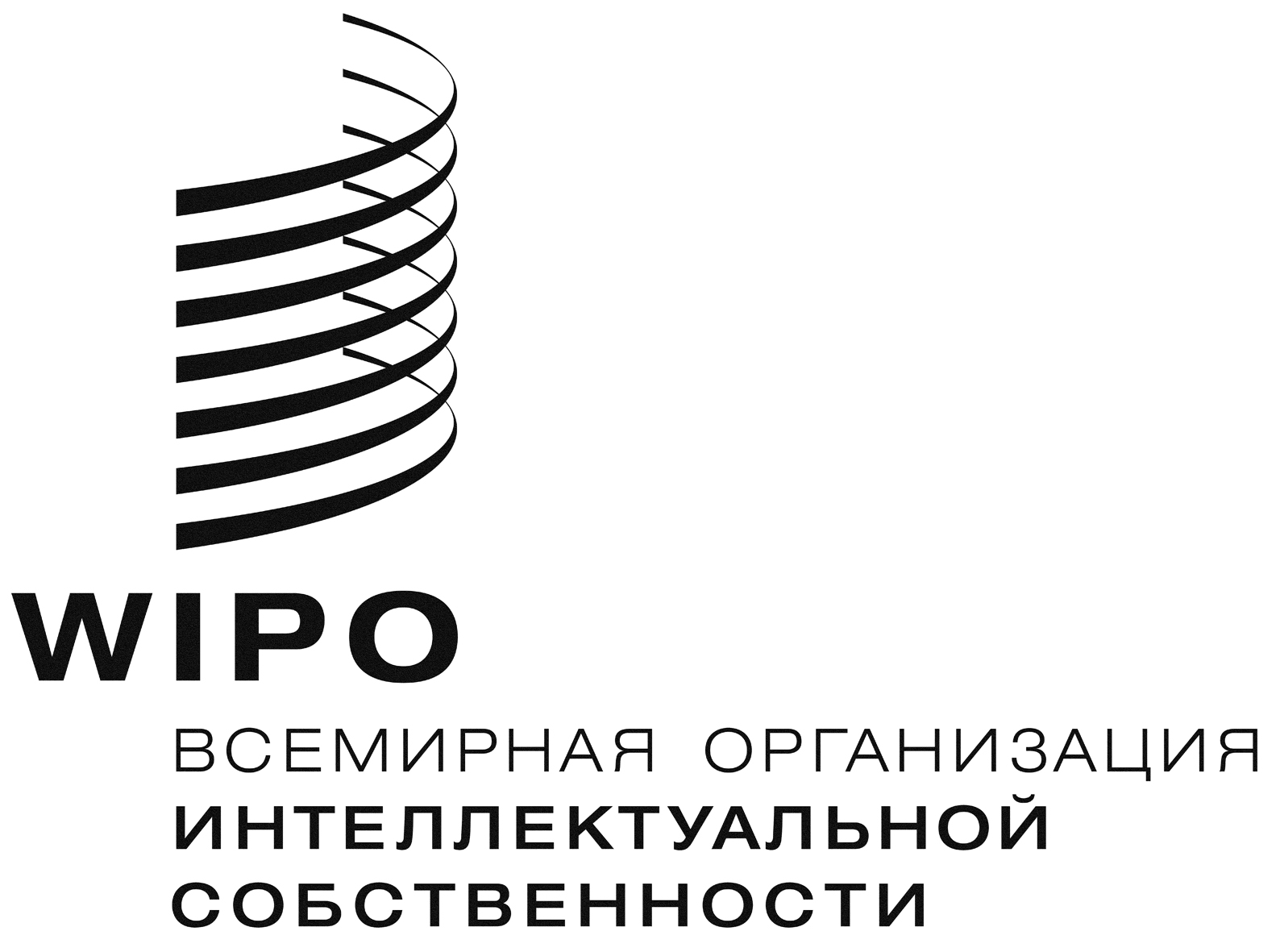 RA/55/INF/10    A/55/INF/10    A/55/INF/10    оригинал:  английскийоригинал:  английскийоригинал:  английскийДАТА: 2 октября 2015 г.ДАТА: 2 октября 2015 г.ДАТА: 2 октября 2015 г.